In the name of Allah, the beneficent, the merciful مقدمه رساله هفتم : ساختار دانشنامه دانش مفیدIntroduction to the seventh treatise: Encyclopedia structure of useful knowledge  هویت وماهیت وبسیاری از شاخص ها ، عناصر وملاک های دانش مفید در 300 مقاله از این نویسنده آمده ومنتشر شده است برای استفاده از این مقالات به سایت www.elmemofid.com   مراجعه شودIdentity and nature and many indicators, elements and Criteria of useful knowledge in 300 articles from this author and issue them for using from these article refer to www.elmemofid.com . Author and analyzer: mahmoud saneipour: interdisciplinary expert and longlife learning (LLL), learned man نویسنده : محمود صانعی پور :یادگیرنده مادام العمر و خبره میان رشته ای 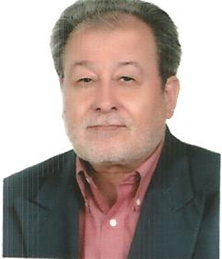         Mahmoud saneipour        Date: 30/5/98- august 2019    پیش گفتار:	دانشنامه دانش مفید به عنوان یک مرجع جهانی Encyclopedia of useful knowledge as a universal reference   دانشنامه دانش مفید به عنوان یک مرجع جهانی وبرای رفع مشکلاتی از قبیل رفع فساد اداری ، شبکه های فساد بخصوص در جریان دیجیتالی غیرمشروع که حتی عرصه فعالیت های صحیح را برمناسبات وروابط بانکی ، پولی ، تجاری ، اقتصادی ، سیاسی وغیره تنگ کرده است ، مورد نیاز است ، هم چنین لزوم تمیز کاری قوانین ملی وبین المللی ، لزوم پیشگیری وقوع جرم از مبداء ، وهزاران مشکلات ناشی از تبه کاری های مرسوم امروز بشر بوده و به تنظیم قواعدی به وسعت بیش از 2 میلیون قواعد موجود در جهان ویا ابداع شده توسط این نویسنده ومولف ، در بالغ بر 500 هزار تحریر شده ودر جداول وپایگاه های اطلاعاتی در حال یک ساخت منظم وفراگیر است .   بدیهی است که دانشنامه یک دائره المعارف مکتوبی است ازعلوم نظری ، دانش عملی وفناوری های مفید  که در قالب مقالات ، مفردات ومداخیل ، جداول ، صور وسایر ملزومات لازم ومورد نیاز بشر، تشریح و توصیف وساختار می یابد ودر مسیر تکاملی تمدن انسان  فرایند  ومسیری دائمی و روندی رو به رشد و تکاملی داشته ونظیر هر دانشنامه نوظهور جای خودرا در عرصه علوم وفنون می گشاید، این امر نیز بدیهی است که هر چیز(جزء قوانین ثابت) نظیر زبان ، فرهنگ ، ادبیات ، فرضیه ها ، دانش وفن ، احکام ، قوانین وقواعد مدیریتی وشئونات زندگی انسان دستخوش تغییرات مداوم بوده ودراین رابطه خود "تغییر" که درکنار سایر قوانین حاکم بر سرنوشت انسان است ،مولف ای ثابت واستوار و قوام بخش مسیر هدایت وشکوفائی تمدن های جدید است .   نشانه های آشکارشده ای ( برای اصحاب حکمت وبصیرت) درآینه تدبیر جهانی انعکاس یافته که مبرهن میکند ، این تمدن فعلی ناکارآمد بوده واحکامی که صادر نموده دیگر برای این زمان بی مصداق شده ، لغات ومفردات لازم ، سرفصل ها ، تنوع وجزئیات لازم وکافی را برای رفع هزاران چالش های پیش روی ندارد ، اینکه ما درماندگی را به گردن هم بگذاریم وهر کس بجای قبل تقصیرات ارتکابی خود ، دیگری را مرتکب همان مقصرات بداند ، رسم روزگار ما شده ومشکلی را حل نمیکند ، جزء اینکه بر دامنه وحجم وچگالی چالش ها و زد وخورد موجود افزوده وامکان وقوع جنگ جهانی را محتمل کرده وبسیاری مصائب دیگر که در مقالات این مولف آمده است ، بوجود آورده است، به عبارت دیگر ، بشر امروز راه حل دارد که درقواعد دانش مفید آمده است ، منابع دارد که می تواند در راستای این دانش فعال کند ونسبت به رفع فقر ، بیکاری ، بدهکاری ، فساد نهادینه شده ، چپاول گریها وتبه کاریها واز این قبیل چاره اندیشی نماید وبا بکاربردن این احکام سعادت بخش ، نیازی به تحمل این همه مصائب وخام فروشی انسان ومنابع انسان وطبیعت وتخریب آن ندارد!    از نکاتی که دراین پیش گفتار ذکر آن لازم است ، اینست که در دنیا فرایند های استقلالی ، سلیقه ای ، تضارب افکاری ، جدل ودیالوگ ، جای همگرایئ وهم افزائی را گرفته ووحدت بمعنی تمام ، وجود رفتاری ، اعتمادی ، یقینی وعملی نداشته است ونمونه هائی که نشانگر وحدت ملی ویا بعضاً فراملی مشاهده میشود ، حاکی از پیشرفت بوده واگر وحدت برای تخریب وزورگوئی وتعهد شکنی بوده ، پیشتاز سایر احکام اجرائی دیگر شده است ، چنین استقلالی یک غلط بزرگ است ومن در یکی از رسالات موضوع استقلال قوای روح القوانین ، یا مرز بندی های بین دستگاه ها ، اختیارات استقلال  یافته ازقاعده" تکالیف ، حقوق، صدق" را ضربه مهلکی برای رهبری ومدیریت ملی وجهانی قلمداد کردم ، برای این دیوار کشی ها ومرز بندی ها که مخالف صریح منافع عمومی ، ایجاد لابی گریهای مخفیانه ، دادوستد های نامشروع ، اختیا درکارشکنی ها وغیره میباشد ، ازتدابیر خودکامه ماکیاولیستی بشرترشح کرده واز میان همین ترشحات وژله سازی ها ، فرمانروایی های کاپیتولاسیونی اختراع وابداع شده است ومن به صراحت گفته ام که آزادی، اختیار واستقلالی که بر خلاف قواعد دانش مفید واحکام با مصداق سعادت بخش باشد ،  کارخانه تولید محصولات بیماری زا وآزمایشگاه مواد روان گردان انسان وتخریب طبیعت ، بمعنی اعم معنی ومفهوم آنست .     تمدن فعلی بشر بطور ذاتی اجازه نمیدهد ، زنجیره ها وخوشه های لجستیک عدالت توزیعی ماهیت وساختار بگیرد ، شاخص ها واستاندارد ها وقوانین ومقررات منبعث از آنها ، چنان ساختار استوار ومقومی دارد که اگر یک مسئول معتقد ودلسوز بخواهد در راستای عدل وانصاف رفتار کند ونظیر افراد متوسط جامعه زندگی کند وجلوی مداخله کنندگان داخلی وخارجی بگیرد وانسانی رفتار نماید ، در نزد همین مردم ، دوستان ، اقرباء ، متهم به عناوینی میشود که به ذهنش هم نمی رسیده است ، بنابراین نباید انتظار داشت که درچنین امواج های آلوده از شرق وغرب ، ازداخل وخارج ، که از صدها سونامی توفنده تر است ، چنین جولانگاهی برای افراد صدیق وخبره مهیا گردد، موضوع معطوف میشود به ایجاد ساختار جدید با هویت وماهیت جدید ، بدون هیچ واهمه وترس های منتزع ذهنی ، با احکامی صادق برابرقاعده" صدق نظری، صدق عملی ، صدق ایفای حقوق عام" که همین خمیره ناب ، دنیای شرق وغرب واصلاح طلبان وخیرخواهان جهان را اطراف آن گرد میاورد .دانش مجموعه بزرگی است که در سایر نوشته های خود آورده ام ولی ملخص کلام این پیش گفتار با شکل 1 به شرح زیر، مطالب را میرساند:شکل 1لذا بسیاری از احکام تحمیلی برما مردود ومطرود ذاتی است واین موضوع دانشگاه ها ومراکز علمی وفناوری مارا دگرگون میکند ، هزاران مثال مبرهن در مقالات منتشره آمده وهزاران بدبختی از این احکام نصیب ملل شده است به مثال "بازار" جای شخصی کسی نیست که تنظیم آنرا با احکام 5 نیروی پورتر به نفع خود به بازار قرمز (  Red Market) تبدیل کند وکارتل ها ، تراست ها ، بوژواها ، دلال ها  وچپاول گران بجای تولید کنندگان زحمت که در سرما وگرما ومخاطرات تولید وتدرکات تلاش شبانه روزی میکنند، بازار داخلی وخارجی را جولانگاه خود کنند ، تنظیم بازار یک تکلیف دولت با احکام صادق ومسئولین صدیق است تا بازار اقیانوس آبی (  Blue Ocean) که چارچوب های اصولی آنچیست؟ ، بصورت بازار زنجیره تولید کنندگان وخادمان اصیل وبا انصاف اداره شود واین بهانه را مطرح نکنند که این سخنان یک عده فیلسوف ایده آلیست است وسخن از رئالیتسی از شرق وغرب آغاز شد که اعتبارات آنرا مشاوران همین چپاول گران ، تعیین اعتبار کردند.   اعتبارات باید مبتنی برارزش های ذاتی باشد نه دلار بدون پشتوانه ، نه یوروی بدون پشتوانه نه سایر پول های بدون پشتوانه ، که در جنگ ؛ آشوب جهانی ، قعطی وغیره پیاز وسیب زمینی را به ازای آن نمیدهند ، الان هم که میدهند حیرت آور است! ، دریک منطقه که فقط میتوان با  انجام پروژه های منطقه ای مشکلات را رفع کرد ، مرز وجود ندارد ، چین وحدتی ، بسیاری از تشریفات مرزی را ملغی میکند وبسیاری تهاترات متنوع جای آنرا استحکام میبخشد ، مگر هر کس می تواند در خانه شخصی خودش ، فساد راه بیاندازد ، نه بازار استقلال ذاتی دارد نه خانه ونه مایملک های اعتباری وکاغذی به بهانه شخصی بودن آنها ، در یک انقلاب ذاتی بودن ویا ذاتی نبودن ، مبرهن میشود ، لذا باید احکام اعتباراتی مورد تجدید نظر قرار بگیرد ، تملک های حقیقی وذاتی شناخته شود ، حدود وثغورهای تصرف واختیار واستقلال با احکام دانش مفید تمیز کاری شود که همه اینها به خبره های میان رشته ای نیاز دارد ویک متخصص تک ساحتی ویک خبره تک رشته ای قادر به این اقدام چند علتی وچند ضلعی نیست ، موضوع خبرگی ، نخبگی ، فرزانگی ، کارآفرینی ، وصدها کلام دیگر که برای ادای احترام ورونمائی ها به یکدیگر میگویند باید استاندارد شود وتبدیل به نشان ودرجه های رسمی شود واز همه مهمتر به دستاورد های علمی وصدقی آن در جهت منافع عمومی مستند شود با لباس وهیبت های آرایشی وصوری معلوم نمی شود.   کار سنگینی در پیش است در تمدن جدید که شاکله خود را به انحای گوناگون ، نشان میدهد ، گاهی خوف مارا فراگرفته وگاهی شعف از این نشانه ها ، گاهی تعجب ، گاهی فهم و.... ملل را مشغول کرده است ، در پیش است ، البته با حادثه بزرگ تاریخی ، حادثه ای که وزن وچگالی آن بسیار قوی تر ومستحکم تر از آشوب ها وچالش های مستولی کنونی است !، امری است سهل وممتنع ، سهل است برای کسی که اگر شمشیر از آسمان ببارد ، باکی ندارد ، ممتنع است برای آن کس که از شاخ زدن گربه هم هراسی وحشناک دارد ، از این وحشت قالب تهی میکند نه شاخ گربه که افسانه است وحقیقت ندارد ، جهان بطور کلی در معیّتی جانکاه برای عده ای وخوشایند برای عده ای دیگر است ولی از جنس وذات معیت است ، همراهی رفیق ویا همراهی چپاول گر ( داخلی وخارجی آن هم خیلی آشکار نیست!) ، این معیت باید خود را بهمان معیتی بدهد که روح خدا با بدن انسان دارد،  یعنی وحدتی در تمام اصول وفروع از وحدت معیت ، این یکی از شاخص های تمدن نوین است  ،آيه «هُوَ مَعَكُمْ أَیْنَ مَا كُنتُمْ، هر كجا باشيد او با شماست»(حديد/۴) ، برای رسيدن به اصل توحيد در تمام ابعاد زندگی بشر است، روح وحدت آینده بشر است ، ناظر وعامل آن انسان صادق است واینک آموزش ، کلاس ورتق وفتق آن از زمین تا آسمان از چیزی که به عنوان زندگی  بر ما تحمیل کرده اند ، فاصله دارد.  بدیهی است احکام این معیت عظیم  ، با احکام جاریه امروز فرق دارد ، معیتی که اعتبار ذاتی ندارد ، احکام بی مصداق است ، قَسری است ، زورگوئی است ، با آنالیز های فاصله( Gap analysis) هم حل وفصل نمی شود ، اصلاً مفسر حقیقی ندارد ، کمبود های فراوانی وجود دارد که بیک دانشنامه بزرگ نیازمند است ، اگر حکمی برای اجراء بیان شد یا قانونی برای اجراء ابلاغ گردید ، اگر به داده های قابل تحلیل تبدیل نشود فهمیده نمی شود وهر کس به اندازه برداشت ذهنی خود سلیقه ای انتزاع کرده وبرای آن مقررات وآئین نامه اجرائی می نویسد ، ممکن ده نفربصورت انفرادی ، ده نسخه بنویسند که این ها با هم  وحدت ادبیاتی ، مفهومی ، مصداقی ، یقینی و...ندارند ، پس قانون نویسی ، مقررات نویسی ، احکام نویسی ، اتومبیل سازی ، هواپیما سازی ، یک کار میان رشته ای وسیستماتیک است ، نظارت وکنترل از مبداء ، اینکه بدانیم مثلاً برجام برای ما سود داشته یا زیان( کلی نظر ندهیم) وهزاران امور نظری ، معنوی ، فیزیکی وتصمیمات سیاسی واقتصادی به احکامی  نیاز دارد که بدون آنها صرفاً با تضارب افکار ، جدل وگفتگو وسیستم های ارزیابی تحمیل شده بر ما حل وعقد نمی شود.   یک اتومبیل  بطور متوسط دارای30 هزار قطعه است که 10 هزار قطعه آن در موتور بکار میرود   وقطعات الکترونیکی وابزار های حساس آن از قطعات بسیط  ارقام بیشتری را تشکیل میدهد با نگاه بسیطی بیک اتومبیل ، کشوررا به گاراژ اتومبیل های وارداتی ، یا ورود قطعات تکنولوژی بر ، یا مونتاژ کار ویا نهایتاً به مهندسی معکوس تبدیل میکنیم ، من در دهه 70 بخصوص که بیشترین طرح ریزی استراتژیک سازمان اقتصادی وصنعتی را انجام دادم ( سوابق در 520 سند تجلید شده با سی دی های آن در کتابخانه شخصی) فقط یک شرکت اتومبیل سازی که قبلاً متعلق به یک شرکت بزرگ اتومبیل سازی معروف خارجی بود ، دارای سیستم شسکت کار وآنالیز ABD وIPI بود که 65 در قطعات رادر قبل از انقلاب اسامی در ایران میساخت .   همین موضوع در یک هوا پیمای 747 بوئینگ  با بیش از 4.500.000 قطعه از سوپر آلیاژ ها ،برد های الکترونیکی( Electronic board)،کامپوزیتهای مانند کولار(Kevlar) ،( کِولار نام تجاری برای الیاف ساخته شده ازمواد قوی و سبک که با دیگرمواد ارتباط ترکیب میشود و به‌طور معمول به صورت نخ یا پارچه‌های بافته شده و به عنوان یک بخش از مواد کامپوزیتی استفاده می‌شود) که من موقعی در صنایع بنیاد مستضعفین بودم ، مرکز تحقیقاتی دایر کردم با کمک متخصصین پلیمر که به عشق صنایع زیر مجموعه نفت خام ، خدمتی به این مرز وبوم کرده باشم ، ( 50 جلد از این دست آورد در کتابخانه شخصی من است ) ، بعد از رفتن من از بنیاد ، هم این مرکز تحقیقات تعطیل شد وهم بنیاد استاندارد بنیاد که ایجاد کرده بودم وهم کارخانه های سود ده ورشکست شدند .   برای اینکه فهمیده شود از برجام تا فرجام چه گذشت ، ضرر کریدم یا استفاده وقدرت واستعداد تحلیلی برای تحلیل این حادثه تاریخی پیدا کنیم با تجزیه درختی به بیش از 60 هزار دیتا رسیدم که یک سیستم لازم دارد که این دیتابیس کمّی را با مدل های مربوطه تحلیل تکنیکال کند وآن موقع در بلند های دوست ودشمن از فرجام کار برجام سخن برانیم ، وگر نه همه دانشمند هستند ، (بقول مولوی هر که شد از ظن خود یار من – وازدورن نجست اسرار من ) ، پیشگیری از مبداء وقوع جرم هم چنین تدبیر طلب میکند وهزاران مشکل دیگر ، واین هنر حکیم است ، یک متخصص خبره میان رشته ای ، کسی که الفبای احکام دانش مفید را بداند  وگر نه همانطور که بسیاری از سیستم گذاری ، علیرغم هزینه هنگفت بجائی نرسید ، بقیه هم همین سرنوشت خواهند داشت ، چون هنوز شاخص های سنجش محل تردید ویا بازنگری است ، ما هنوز در "توازن ، اعتدال ، تعاملات اجتماعی "که یک قاعده کلی است یک آنالیز کمی برای تحلیل فنی نداریم ، که حکم به حق بدهیم وتا این جزئیات فهم نشود وبجای كليات ابوابقاء، نزد آقایان شرف حضور نیابد ، شاخصی برای حل وعقد بدست نمی آید .    فرجام گفتار من د راین بخش پیش گفتار اینست که تاموقعی خروجی های مفید از کانال فرایندهای مفید سر بر نتاباند ، مدعی درست کردن واصلاحات فراوان هستند ، مثل اتومبیل سازی است که اتومبیل سازی     تالبت انگلستان که ورشکسته بود درمقابل نفت خام بما تحمیل کردند که هنوز وانت می سازیم وکره جنوبی پراید را تحمیل کرد وهمه کشورها  اتومبیل ساز ممتاز دنیا شدند ،انشاالله در هواپیما سازی اول طرح تجزیه آن فراهم میشود ، ساخت مواد ، قطعات ، نیروی انسانی آموزش دیده ، هویت ها ، ماهیت ها ، ساختار ها وشاخص  های فراهم میشود ، سپس هواپیما سازی آغاز میشود وروش سعی وخطا(  Try and Effect ) در کشور ما پایان می یابد که هزینه سنگینی داشته است.    مداخیل ومفردات دانشنامه مفید ، تنها  یک لغت نامه نظیر لغت نامه دهخدا یا لغت نامه اکسفورد نیست ،    لغت نامه مرحوم دهخدا  که امروز وجود دارد در 50 جلد و 26 هزار صفحه به چاپ رسيده است، درحالی که نوشته های تحریر شده ویا nداشت شده من پیرامون دانش مفید از مرز 500 هزار صفحه فراتر رفته است که حدود 30 هزار صفحه آن فقط در 300 مقاله منتشره از سوی من تحریر شده است که در جدول جداگانه ای در حال تنظیم است ومداخیل قواعد ثلاثی آن ( مثلث های دانش مفید ) نهایتاً از مرز 10 میلیون خواهد گذشت ولذا  به ساخت جدیدی از ثلاثی های قاعدهمند نیاز دارد که بیش از 2 میلیون بوده ودر ضریب سه به 6 میلیون وبا کشف واژگان جدید در مرز های دانش توسعه گرا و درتوسعه بعدی از مرز 10 میلیون خواهد گذشت   www.islamicartz.com/.../8pl4ZMwAOFplFFQRkHWZREPob4b34t...   فرهنگ انگلیسی آکسفورد یا دیکشنری انگلیسی آکسفورد به انگلیسی  Oxford English Dictionary  یک فرهنگ لغت زبان انگلیسی است که سایت Language Monitor بر طبق آمار خود تعداد دقیق خود را    1.251.098کلمه بیان کند،عدد بالا با تحقیقاتی که دانشگاه Harvard و Google مشترکا انجام دادن اختلاف بسیار کمی دارند. زیرا رقم بیان شده توسط این تحقیق ۱۰۲۲۰۰۰ می باشد که از نظر آماری اختلاف معنا داری با رقم بیان شده توسط Language Monitor ندارد،اما دیکشنری هایی همانند آکسفورد و وبستر تعداد کلمه کمتری را در آمار های خود نشان داده اند. رقمی حدود ۲۵۰۰۰۰ تا ۴۵۰۰۰۰ کلمه را می توان از مدخل های دیکشنری های این دو غول بزرگ فرهنگ زبان استخراج کرد. اما دلیل این اختلاف به نوع تحلیل کلمه و پسوند ها و پیشوند های آن بر می گردد. زیرا این دیکشنری ها بسیاری از این واژه ها را که دارای پسوند هستند یا پیشوند دارند یک واژه در نظر می گیرد.
به هر حال رقم بین ۵۰۰۰۰۰ تا ۱۰۰۰۰۰۰ را می توان به عنوان تعداد کلمه در زبان انگلیسی در نظر گرفت ، درتمدن آینده ، زبان انگیسی ، یک زبان علمی وجامع  برای تمدن با شکوه آینده نیست!www.fluent-forever.ir/یک-شخص-مسلط-بر-زبان،-چند-کلمه-بلد-اس...   روزی را پیش بینی میکنم که تعاملات اجتماعی در فرایندهای دیجیتالی با آنالیز های محاسبات ابری امکان پذیر باشد ، برای اینکه هیچ زبانی  ذاتاً ارتباط تنگاتنگی با یکی از ارکان فرهنگ یا تمدن مثل پیشرفت و اقتصاد و سیاست وسایر شقوق آن ندارد ودر تمدن آینده باید دانشنامه ای وجود خواهد داشت که  رابطه زبان های فعال جهان را با علم و تمدن و فرهنگ آیندگان مرتبط میکنند وپس از نقص غایتی که کسری کوچک از میلیون میباشد ودارای هرمنوتیکی مناسب ، مفسرانی حقیقی وجواب گوی  انتظارات وخواسته های علمی ، دانش محور ، فناوری وغیره باشند ، چون موضوع علم وفنون از انحصار غرب ویا شرق خارج میشود ومثل دانش وابزار های کامپیوتری در هر محفلی پیدا میشود ودر سنوات آینده دامنه آن به چند برابر خواهد رسید، آنچه برای تمدن آینده مهم واساسی است ، موضوع انسان وسعادت آن در روی زمین است ، این آخرین تاریخ وپایان آن است .شرح مختصر جداول 20 گانه دانشنامه دانش مفید   دانشنامه(محمودیه)به روش های خبره میان رشته ای،گروهی طوفان مغزی،رشته های درسی براساس نیاز های فعلی وآیندهاین جداول بر اساس مثلث های اکسل به عنوان Book one essential   تولید شده ودارای مداخیل لازم است، تعداد مثلثات یا قواعد دانش مفید000 .2.200 مورد میباشدجداول 20 گانه به شرح زیر واز جدول شماره 11 به بعد در کارنامه 2000 اثر از این مولف (محمود صانعی پور ) ووب سایت www.elmemofid.com  قابل جستجو است جدول شماره 1 تکوین : عناوین مربوط به قوانین هستی وطبیعی ومقدراتی که از دست بشر ساخته نیست وفراسوی دانش حسّی است با تارک نام TGDEITABLE1 است .جدول شماره 2 احکام شرعیه با مصداق وتجربه شده با تارک نام RTEE2TABLE2 است.جدول شماره 3 ابداعات واختراعات بشری که مفیدیت آنها محرز شده باشد با تارک نام ICHUE3 TABLE3 است.جدول شماره 4 احکام ضروری که بر اساس حکمت متعالیه وفلسفه فیلسوفان حق طلب تدوین ونظریه علمی وحکیمانه صادر شده است با تارک نام NWPR4 TABLE4 است.جدول شماره 5 عناوین علوم سیاسی  داخلی ، سیاست داخلی وبین الملل TPSIF5 TABLE5 است.جدول شماره 6 عناوین علوم اقتصادی خرد وکلان وتوسعه پایدار  TESSBD6 TABLE6 است.جدول شماره 7 عناوین علوم اجتماعی ، اقوام وملل، سرمایه اجتماعی وغیره  TSSPNC7 TABLE7 جدول شماره 8عناوین فرهنگی ، خرده فرهنگ ها ، مهندسی فرهنگ وغیره TCSSE8 TABLE8 جدول شماره 9 عناوین تکنولوژی وصنایع ، سنگین ، متوسط وسبک ، انتقال لیسانس تکنولوژی وغیره TTIHL9 TABLE9 است.عناوین کشاورزی وطبیعت ، جنگل ها ، مراتع ، دامپروری وغیره TCNFPA10 TABLE10جدول شماره 11  عناوین طرح  ها وپروژه های مولف( عناوین وشرح)PLAN+TPROJECT TABLE 11جدول شماره 12 دکترین وراهبرد های مولف( عناوین وشرح )COCTRINE +STRATEGYIES TABLE12جدول شماره 13 پاورپوینت ها ی مولف برای آموزش ( عناوین وشرح مختصر) AUTHOR,S POWER P0INT TABLE 13جدول شماره 14مقالات مولف ( 300 مورد در وب سایت شخصی مولف) AUTHOR,S ARTICLES  TABLE14جدول شماره 15 شعرها، طنز ها ، دیوان مولف ( در وب سایت )AUTHOR,S PEOMS +JOCKS TABLE15جدول شماره 16 شامل عناوین درسی ، رشته های تحصیلی و...DESCIPLINES OF EDUCATION  TABLE16جدول شماره 17 شامل سخنرانی های مولف ( دروب سایت)AUTHOR,S LECTURES TABLE 17جدول شماره 18 عناوین کتب ورسالات مولف ( در وب سایت ) THE TITLES OF BOOKS OF AUTHOR TABLE 18جدول شماره 19 کارنامه مولف بنام محمودیه ( 2000 اثرکاری ، نوشتاری ؛ پروژه ای ، تحقیقاتی ، توسعه ای وغیره ) در وب سایت .AUTHOR,S REPORT CARDS TABLE19جدول شماره 20 کتب مطالعه شده توسط مولف( 12000جلد کتاب) THE READED BOOKS FROM ATHOR TABLE 20 این بحث در مقدمه رساله هشتم ادامه خواهد داشت انشالله عناوین  مقدمه 6 رساله قبلی مولف :رساله مثلث های مدیریت دانش مفید( رساله اول)دانش مفید برای آینده جهان، برای تمیز حقیقت از باطل ( بر مبنی جریان تکوین  رساله سوم "حکومت  روی کف های دریا"فلسفه مدیریت قواعد دانش مفید ( رساله چهارم ) یا" مصلحت ناب"مقدمه رساله 5:)امت وسط یا امت بهینه)، اِعمال سلایق بجای بهینه سازی ، غیر مفید وغیر ضرور برای عدالت اجتماعی  مقدمه رساله ششم : تشریح قواعده"تکلیف، حقوق، صدق" یکی از 2.200.000 قواعد دانش مفید دررابطه با امور مدیریتی یک مدیر کارخانه متوسط به عنوان مثال.شعر زندان زمان  :شعر زندانی زمان از این مولف:بمناسبت تدوین رساله چهارم مولف تحت عنوان ا" مصلحت ناب"چه کسان هستند در زمان ،اندر کَمَند       چه کسان در آینده می تازند ، سَمَند*بین دیروز، امروز وفردا ، نقش زمان      میکند بازی با صفات روزگاران زَمَن  آنکه محبوس میکند خود،دریک زمان      درهمان زمان آید ورفته با آن کاروان نیکونام ها درجهان ،هر زمان دررَهند     زنده اند وبا کاروان های دَهر همدمندسرمایه ساخته اند اززمان حال خویش     برای فرداهای خود، میفرستندش زپیشثبت کردند از گذشته دیرین، تا بحال       تا روش سازند از آنچه دیدند در مَثالساعت ها میرود تا صفر سازد عمرما     رمز فرصت ها مانَد ،آنچه دردفترهای شما   چون قلم داری  ، فشار بر ذهن مکن     چون اثر ماند، در دیر پای زمان ازکنونکارنیکت را دستورالعمل کن وقت کار    تا از توماند ،زمان سنجی های عالی ماندگارمن وتو نیستیم ،رباتیک بهر مردمان       گر بدانیم نقش ما چون است در هر زمان  این انسان است که میکند دانش انتقال      نیک یاد آرند ازین استاد در هر مقال  اهرمی ساخته بردارد ،هرباری گران      امروز، فردا ودر دیر پای هر زماناین توالی رمز شکستِ حبس زمان        تا تو آزاد گردی، از زندانی زمان محمود از زندانی زمان خود کن حذر       تا پس از مُردن ، زنده گردی وپراثر تاریخ : 21/4/1398اسبشعر زندان ذهن:شعری به مناسبت زندان ذهن  یکی کردی خیال ،ذهنی دارد چون عقل کل         بی نیاز است از دانش وفن در هستی کل می تواند با چنین ذهنی ، سازد صد نظام             ندانستی با دانش و حکمت  ،دنیا آرِد بکامچون حکیم از وی کردی چندین سوال                دانست این ذهن خالیست ، درزندان خیالمرغ جان رادر تن خویش کرده قفس                 درقفس ، زندانبان ذهن گشته ، هم نفسجان درزندان تن ، تن در خاکدان زمین                درچنین زندان صد دیوار، نقش وی ببینخالی از کمّ وکیف ،بهرمردم چون کند ؟              بهر نان وخورشت خود ، صد افسون کنددر چنین صد دیوار،لنگ لنگان میرود              با رهن کارت ،حساب خویش، هجران میرودکار با عمل آید ، با صد گفتارنیست*                آدمی با ذهن خلاق ،بازی گر مکّار نیست اکتفاء بر عقل حسّی، حبس است حبس              چشم دل باز کن ،بین هست جانت در قفساین قفس بشکن ، مرغ جان آزادکن                  عقل معرفت بگشا ، پنجره از خِرَد ،باز کن     مرغ جان چون در قفس محبوس شد               آدمی  کی از دستگاه حسّی تن ، دارد شُنودکار  نیک بهر مردمان ، الهامی است               کار الهام، منفصل از این دید صوری استآنچه در واقع می بینی ، حق کجاست؟              حقیقت پشت پرده حکمت اسرارها ست باید ذهن را با خردمندی داد  پرورش               با تفکر وذهن خلاق وجولانی پر کُنشذهن خلاق از تن تو با ارزش تراست                سر در تن انسان دانا، مدیر ورهبر است جان ما زین عالم خاکی هستش جدا                ذهن ما نی درزندان تن ، هست درماسوا ءما همه هستی صغرا داریم ، به بَر                    تابدین قوت کنیم ،درآمایش های دانش سفرملتی کان علم دارد وعقل وهوش                    سرمایه دانشی دارد ،درتجارت فن فروشنه هرخام،مایه  سرمایه ای صادر کند             موز و گردو ، قطعه بُنجُل ، هر دم  تو کند نفت خام وکنستانتره،چون ارزان فروش            مواد بنیادین برای بهر نیاز با ارزهای کم فروشحال  پیاز،گوجه  فرنگی در ماوراء بحار           خاور بادمجون و کشت وسماق همراهش بیار آنچه میدانیم از نادانی ی ذهنهای پرخیال              دانش ما مجموعه ای صفراست از دیتاهای مَثالهر چالشی کان تحلیل کردم با درخت تجزیه         عاقبت دیدم با تضارب اذهان بود، جدل درفرضیهای خوشا آن دل میجوشد بهرپیشرفت وطن           خام میخرد چون ژاپن ، صادرمیکند اشیاء پر ثَمَن        ای خوشا آن سَر ، سرافرازصاحب تن است          ای خوشا بُوَدعمل بسیار ، تن پروری ها کم است ای خوشا ، سهم تحقیق بُوَد در بودجه ها                نظیر سهم تحقیق وآزمون ، در کشور توسعه گرا ای خوشا محمود ، داری دوستانی چنین                 فرهیخته ، نخبه ؛ با هوش و عزمی آهنین محمود صانعی پور ( محمودیه) تاریخ : 24/5/98